Alabama Community 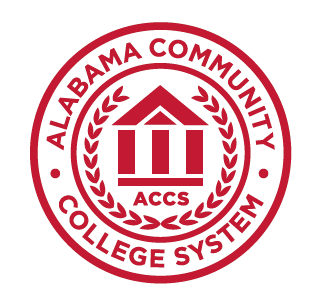 College SystemMTH 231Math for the Elementary Teacher IMTH 231 Math for the Elementary Teacher I– 3 Semester HoursCourse DescriptionThis course is designed to develop a deeper understanding of elementary school mathematics content needed for teaching. The course is designed to develop conceptual understanding of number systems and operations by focusing on basic concepts and principles, exploring multiple representations and strategies, and illuminating connections among concepts and procedures. Topics include whole numbers and integers, fractions, ratio, percent, decimals, and arithmetic operations within these systems.PrerequisiteGrade of C or higher in MTH 100 or appropriate placement scoreTextbookDue to the varied selection of quality college-level textbooks, each college will select the textbook needed to meet the requirements of this course.Course Learning OutcomesBy the end of the course, students will be able to:solve problems using a variety of problem-solving strategies;perform operations using basic properties of sets;perform operations on whole numbers;perform operations on integers;perform operations on fractions;perform operations on decimals; and perform operations on percentages, ratios, and proportions.Course Outline of TopicsProblem solvingReasoning mathematicallySets and operations on setsSets, counting, and whole numbersAddition and subtraction of whole numbersMultiplication and division of whole numbersNumeration system past and presentNon-decimal positional systemAlgorithms for adding and subtracting whole numbersAlgorithms for multiplying and dividing whole numbersMental arithmetic and estimation Divisibility of natural numbersTests for divisibilityGreatest common divisor and least common multiplesIntegersRepresentation of integersAddition and subtraction of integersMultiplication and division of integersBasic concepts of fractions and rational numbersThe arithmetic of rational numbersThe rational number systemDecimals and real numbersComputations with decimalsRatio and proportionPercentEvaluation and AssessmentGrades will be given based upon A = 90 – 100%, B = 80 – 89%, C = 70 – 79%, D = 60 – 69%, and F = below 60%.AttendanceStudents are expected to attend all classes for which they are registered. Students who are unable to attend class regularly, regardless of the reason or circumstance, should withdraw from that class before poor attendance interferes with the student’s ability to achieve the objectives required in the course. Withdrawal from class can affect eligibility for federal financial aid.Statement on Discrimination/HarassmentIt is the official policy of the Alabama Community College System and entities under its control, including all Colleges, that no person shall be discriminated against on the basis of any impermissible criterion or characteristic, including, without limitation, race, color, national origin, religion, marital status, disability, sex, age, or any other protected class as defined by federal and state law. (ACCS Policies 601.02 and 800.00)Americans with DisabilitiesThe Rehabilitation Act of 1973 (Section 504) and the Americans with Disabilities Act of 1990 state that qualified students with disabilities who meet the essential functions and academic requirements are entitled to reasonable accommodations. It is the student’s responsibility to provide appropriate disability documentation to the College.